Уважаемые коллеги!    Ивановский областной комитет профсоюза работников народного образования и науки РФ направляет Вам для сведения актуальную информацию.    01.01.2017 г. вступил в силу Федеральный закон от 03.07.2016 № 347-ФЗ «О внесении изменений в Трудовой кодекс Российской Федерации».В статье 145 Трудового кодекса Российской Федерации (в ред. Федерального закона от 03.07.2016 № 347-ФЗ) определена норма об установлении предельного уровня соотношения среднемесячной  заработной платы руководителей, заместителей руководителей и главных бухгалтеров учреждений и среднемесячной заработной платы работников списочного состава этих учреждений.Дополнительно в статью 278 Трудового Кодекса Российской Федерации (в ред. Федерального закона от 03.07.2016 № 347-ФЗ) внесена норма об ответственности руководителя за несоблюдение предельного соотношения среднемесячных заработных плат заместителей руководителя и главных бухгалтеров и среднемесячных зарплат работников учреждений. Также Федеральным законом от 03.07.2016 № 347-ФЗ в Трудовой Кодекс Российской Федерации введена статья 349.5 «Размещение информации о среднемесячной заработной плате руководителей, их заместителей и главных бухгалтеров учреждений в информационно-телекоммуникационной сети «Интернет».Ивановский обком профсоюза образования обращает Ваше внимание также на следующее.В статье 145 Трудового кодекса Российской Федерации указывается орган, который определяет предельный уровень соотношения среднемесячной заработной платы руководителей, их заместителей, главных бухгалтеров учреждений. Федеральным законом от 3.07.2016 г. № 347-ФЗ определено обязательное установление предельного уровня соотношения среднемесячной заработной платы руководителей, их заместителей, главных бухгалтеров учреждений, формируемой за счет всех источников финансового обеспечения и рассчитываемой за календарный год, и среднемесячной заработной платы работников таких учреждений (без учета зарплаты соответствующего руководителя, его заместителей, главного бухгалтера). В  Федеральном законе № 347-ФЗ указывается, что предельные уровни соотношения среднемесячной заработной платы, установленные в соответствии с частью второй статьи 145 (в ред. Федерального закона от 03.07.2016                        № 347-ФЗ), применяются с 1 января 2017 года. Предельные уровни, установленные до дня вступления в силу Федерального закона от 03.07.2016     № 347-ФЗ, применяются до 31 декабря 2016 года. В связи с вышеизложенным Ивановский обком профсоюза образования рекомендует: 1) внести в коллективный договор и в Положение об оплате труда Вашего учреждения дополнение, содержащее установленный предельный уровень соотношения среднемесячной заработной платы заместителей, главного бухгалтера и среднемесячной заработной платы работников Вашего учреждения;2) дополнить Положение о стимулирующих выплатах Вашего учреждения абзацем следующего содержания: «При назначении стимулирующих выплат, в том числе премий, заместителям, главному бухгалтеру учреждения учитывается предельный уровень соотношения среднемесячной заработной платы заместителей, главного бухгалтера и работников учреждения»;3) внести соответствующие изменения в трудовые договоры с заместителями, главным бухгалтером Вашего учреждения.Т.Е. Кириллова, 41-10-86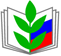 ПРОФСОЮЗ РАБОТНИКОВ          НАРОДНОГО ОБРАЗОВАНИЯ И НАУКИ                       РОССИЙСКОЙ ФЕДЕРАЦИИ     (ОБЩЕРОССИЙСКИЙ ПРОФСОЮЗ ОБРАЗОВАНИЯ)    ИВАНОВСКАЯ ОБЛАСТНАЯ ОРГАНИЗАЦИЯ               ОБЛАСТНОЙ КОМИТЕТ                           ПРОФСОЮЗА                153002, г. Иваново, пр-т Ленина, 92  тел.(8-4932)37-20-77; т/ф (8-4932) 32-51-86, 32-60-00              delo@iv-okprofobr.ru   profobr37.comот 18.07.2017 г.    №  156-2 На №____________от _____________Об исполнении Федерального закона от 03.07.2016 № 347-ФЗ «О внесении изменений в Трудовой кодекс Российской Федерации»Руководителям областных государственных учреждений, подведомственных Департаменту образования Ивановской областиРуководителям муниципальных образовательных учреждений Ивановской областиС уважением, заместитель председателя областной   организации профсоюза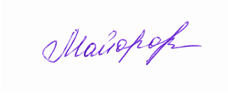              М.К.  Майорова